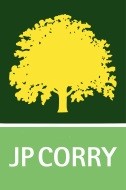 JP Corry is the leading Builders Merchants in Northern Ireland. Our name is renowned for providing excellent value and quality service in the supply of building materials and timber based products. We take immense pride in supporting our customers not only in our day to day service, but also through the development of our branch network, along with the improvement of our product and service range. Within JP Corry we also provide excellent career opportunities in a challenging and rewarding environment. By hiring the right people for the job, and providing the right tools and training, we offer the opportunity to build a strong and lasting career, with continual support to develop and grow. Mill OperativeRef: SFM001We are currently recruiting for a temporary Mill Operative to join our established Springfield Road branch.Reporting to the Production Supervisor, this role is integral to ensuring our customer requirements and production deadlines for washrooms and doors are met and to the highest quality standards. We therefore seek a positive and highly motivated individual, to work as an integral member of our production team. Job duties include, but are not limited to:Operating a variety of woodworking machinery such as; wall saw, edge bander, glue press, CNCManufacture of washroom products such as; toilet cubicles, vanity units, wall panelsModification of doors e.g. lipping, adjusting, trimming and cutting openingsAdherence to EHS standards by ensuring; work area is kept tidy, work area is cleaned daily, machinery is rigorously maintainedIdeal candidates will be/have;Proven experience in a timber mill Proven ability to operate machinery, setting the correct specifications with minimal supervisionRelevant woodwork and / or machinery qualificationHolding an FLT licence would be advantageous The ability to work on own initiativeThe ability to build rapport with customers and colleaguesComfortable working in a busy environmentExcellent organisational and prioritisation skillsDesirablePrior use of a saw mill, edge bander, glue press and / or CNCPrior experience of washroom and door products and production If you are interested in this job opportunity, and feel you have the relevant skills for the role, please complete the application form on our website and submit it to recruitment@jpcorry.com before the closing date on the 24th November 2017. JP Corry is an equal opportunities employer